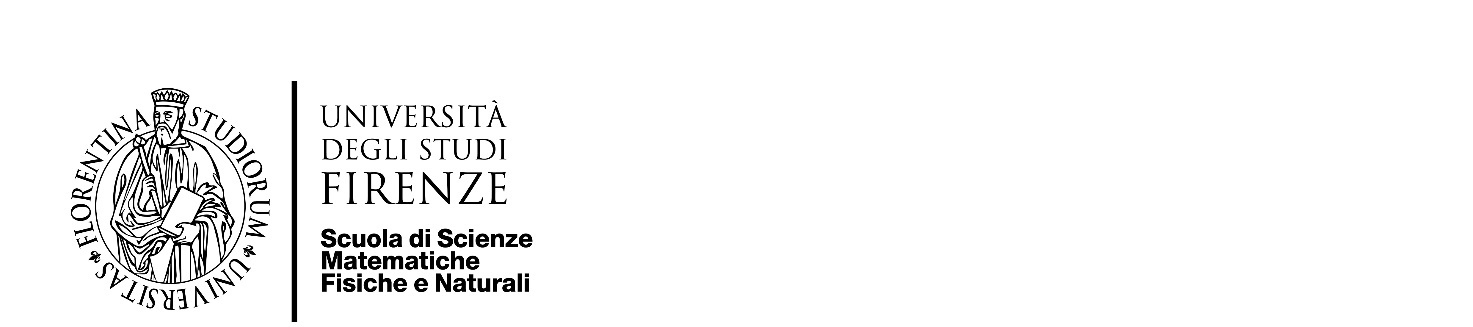 LIBERATORIA PER STAGE ALL’ESTEROIl/La sottoscritto/a ____________________________ nato/a a ________________________ (__)il ___________	Matricola __________________ 	Codice fiscale ____________________DICHIARA SOTTO LA PROPRIA RESPONSABILITA’a. di aver preso visione della procedura pubblicata alla pagina dedicata (https://www.scienze.unifi.it/vp-118-tirocinio-all-estero.html) e di essere consapevole delle indicazioni dell’Ateneo circa la mobilità internazionale per l’a.a. 2021/2022;b. di essere consapevole che il tirocinio è comunque subordinato all’accettazione da parte dell’ente ospitante e che l’accettazione o le condizioni potrebbero subire modifiche in considerazione dell’evolversi della situazione emergenziale;c. di tenersi costantemente aggiornato e di osservare le norme, sia nazionali che regionali, per la prevenzione e la gestione della situazione di emergenza da COVID-19 e, in particolare, di aver preso visione e di accettare le condizioni previste nel Paese di destinazione per chi arriva dall’Italia (o dal paese di domicilio attuale) e per chi rientra in Italia dal Paese ospitante quali eventuale quarantena e altre restrizioni.d. di seguire scrupolosamente le disposizioni dell’ente ospitante, anche in relazione alle misure di contenimento del COVID-19, di aver preso visione e di accettare le condizioni di erogazione dei servizi presso l’Ente di destinazione, quali le modalità di svolgimento on-line, l’eventuale mancato accesso ai servizi di base come alloggi e mense, eventuale obbligo di stipula di coperture assicurative integrative;e. di essere consapevole dei disagi e dei rischi, oltre a quelli strettamente sanitari, che possono insorgere a causa della situazione di emergenza legata al COVID-19 quali a titolo esemplificativo e non esaustivo: quarantena, trasporto, alloggio, limitazioni di accesso alle strutture dell'ente ospitante, eventuale ottenimento del visto qualora richiesto dal Paese di destinazione e altro;f. di assumere impegno formale, in caso di stipula di polizza assicurativa privata, a verificare le condizioni previste anche in riferimento all’emergenza sanitaria COVID-19;g. di sollevare l’Università degli Studi di Firenze da ogni responsabilità connessa a eventuali costi sostenuti per le circostanze sopra elencate e per gli eventuali imprevisti legati all’interruzione/annullamento del tirocinio per ragioni legate all’emergenza COVID-19 e di essere consapevole che non sono previsti rimborsi per eventuali costi aggiuntivi sostenuti in conseguenza di misure di prevenzione sanitaria adottate, anche senza preavviso, da parte dei Ministeri competenti italiani o dei Paesi di destinazione e/o dai vettori di trasporto (compagnie aeree, ferrovie, mezzi pubblici urbani ed extra-urbani).h. di essere consapevole che l’Ateneo non può essere ritenuto in alcun modo responsabile di eventuali rischi e disagi che possano derivare dall’attuale stato di emergenza.i. di aver deciso in maniera autonoma e consapevole di realizzare il proprio periodo di tirocinio all’estero. DATA E LUOGO ________________			FIRMA __________________________